Record of Final Probationary Review Meeting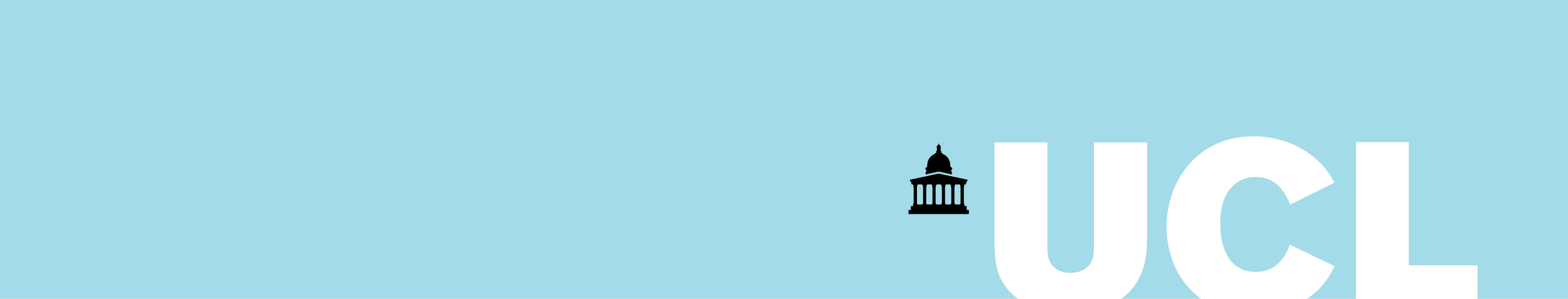 Confidential To be completed at the final review meeting before the end of the probationary period. Where performance has been unsatisfactory, the manager should contact their HR Business Partner for further advice before the meeting.  
The employee must be given a copy for their own records.Manager’s overall assessment (tick one box only):
Probation completed satisfactorily					Probation period to be extended	   		 			Probation not completed and employment to end 		  Probationer’s comments:Provide a copy of this completed form to the probationer and to HR Services.Name of employeeDepartmentName of managerHead of DepartmentEmployee start dateDate of meetingName of anyone else present:  Has the employee completed their mandatory training:	Local fire checklist TN086           Local safety inductionThe following online mandatory training courses:UCL fire safety UCL safety induction Data Protection and Freedom of InformationInformation Security Training with Cybsafe
WITHIN FIRST 6 WEEKS:Introduction to Equality, Diversity and InclusionChange possible: Sustainable UCLDisclosing and Managing Conflict of InterestPrevent at UCLOther role specific training appropriate to the role:Appointment will not be confirmed unless all mandatory training has been completed. 	Date completed:Has the employee completed a Display Screen Equipment (DSE) Assessment?Is the probationer meeting the behavioural standards for their grade as outlined in the Ways of Working:Relationship with manager(s), colleagues, and students (where applicable):Attendance, punctuality, and overall conduct:Has the probationer met their objectives?Any other training/development opportunities undertaken:Probation completed satisfactorilyPass this form to the probationer to add any comments and then ensure it is signed by all parties.A copy of the completed form must be provided to the probationer and to HR Services, so a formal probation completion letter can be sent out.Probation period to be extended Probation is to be extended by	                months, until                        .Reasons for the extension:Areas in which improved performance is required:Support/training that will be provided to support the probationer in improving their performance:Pass this form to the probationer to add any comments and then ensure it is signed by all parties. A copy of the completed form must be provided to the probationer and to HR Services, so the probationary end date can be updated.3. Probation not completed, and employment to end Summary of discussion:A minimum of 2/4/12 weeks’ notice (delete as appropriate) has been given and probation will end on                           .The employee has the right of appeal against this decision. They must be informed of the appeals process which can be found within Appendix H.A copy of the completed form must be provided to the probationer and to HR Services and the local administrator must complete a leavers form on Departmental Transactions.Manager’s signatureDateProbationer’s signatureDateHead of Department’s signatureDate